引进计划及岗位（40个）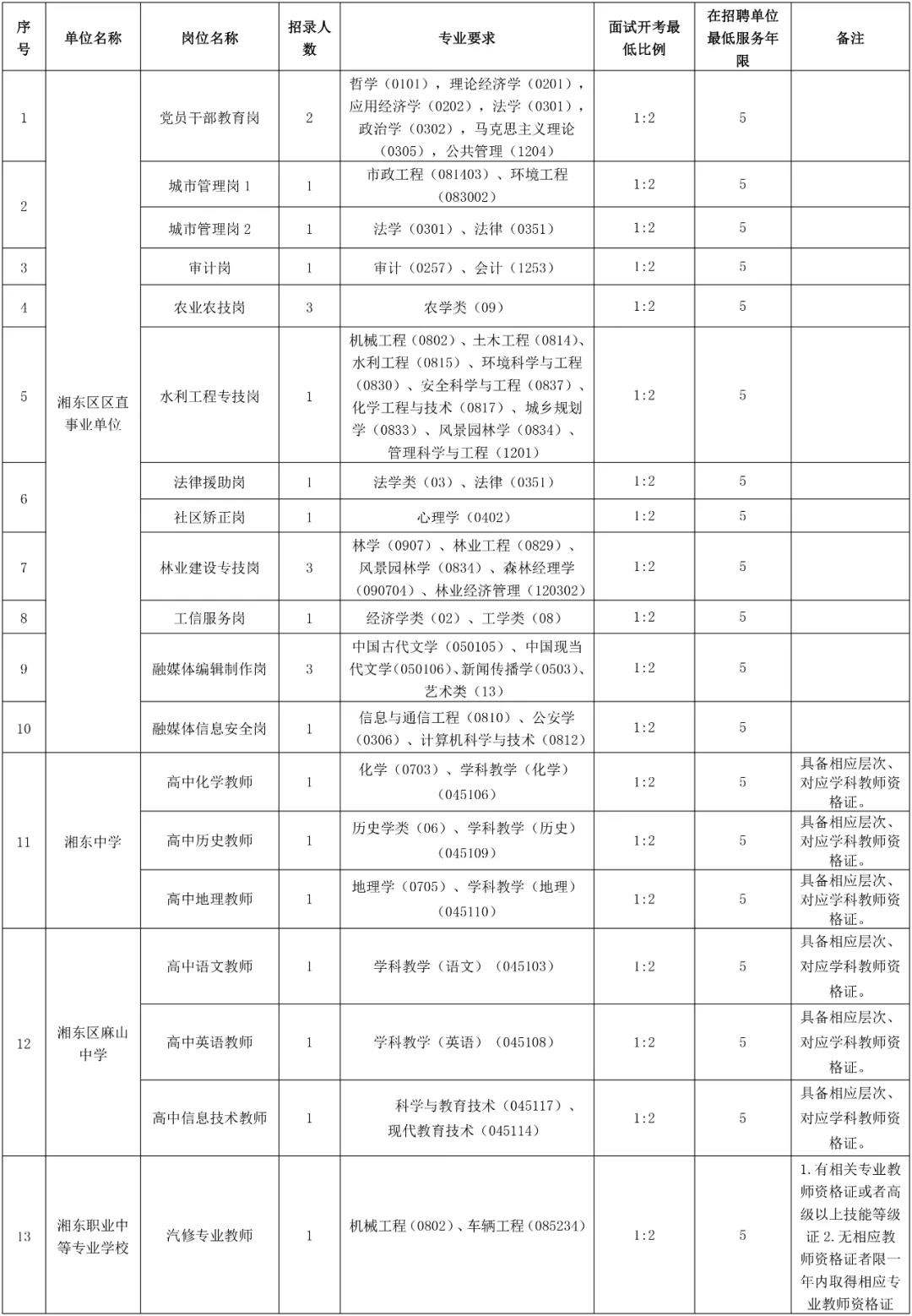 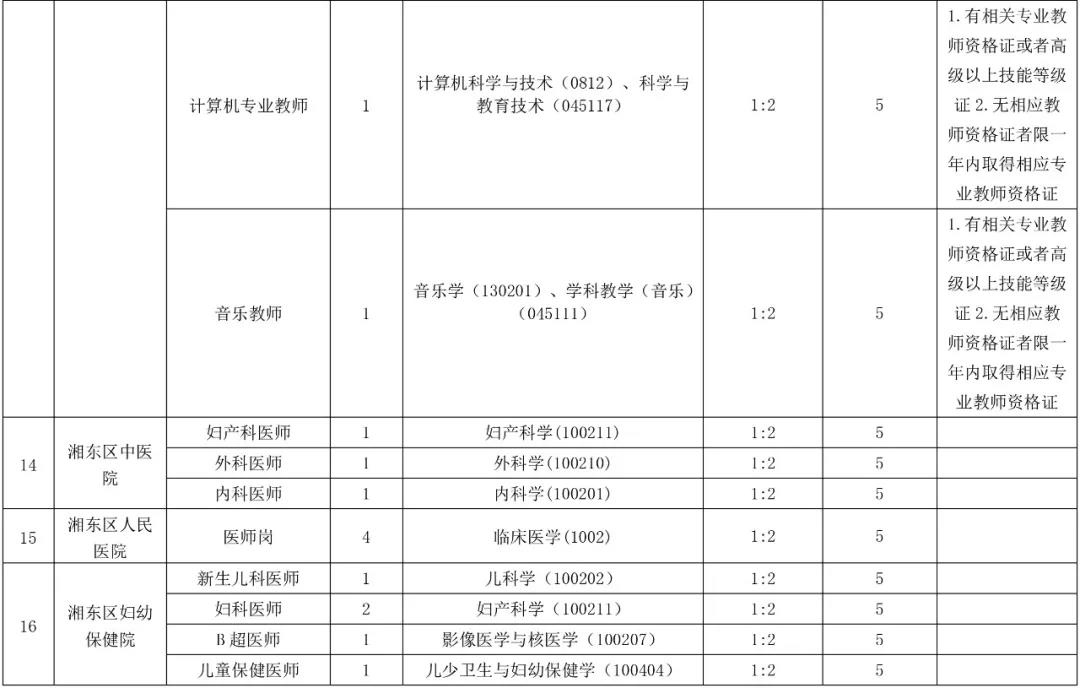 